 Егораева    Вера   Ивановна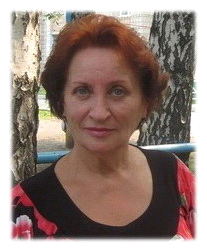 Должность: педагог дополнительного образования, социальный педагог  высшей квалификационной категории.Место работы - Муниципальное бюджетное             образовательное учреждение дополнительного образования Дом  детства и юношества «Факел».Образование - высшее,  Талдыкорганский педагогический институт им. И. ЖансугуроваСпециальность по диплому - педагогика и методика начального обученияКвалификация по диплому -  учитель начальных классовСведения о повышении квалификации за последние 5 лет - ТОИПКРО, «Развитие и воспитание личности ребенка в условиях организации дополнительного образования» (01.10.2015 г).Стаж педагогической работы  –24 года, в данной должности - 13 летНаличие наград и поощрений - Почетная грамота  Министерства образования и науки Российской Федерации (приказ Минобрнауки от 08 декабря 2008 года № 1749/ к-н)Приоритетное направление работы – профилактика девиантного поведения детей и подростков.Цель работы: формирование основ толерантного взаимодействия между участниками образовательного процесса и здорового образа жизни.  Задачи:Способствовать формированию стойких жизненных позиций через развитие навыков осознанного и ответственного поведения.Развивать нравственные качества.Содействовать формированию основ законопослушного и социально-успешного поведения.Для достижения поставленной цели работа проводится по направлениям:Общеобразовательная (общеразвивающая) деятельность по программам социально- педагогической направленности: - «Разговор о правильном питании» (1-2 классы);- «Полезные привычки» (1-4 классы);- «Вверх по лестнице» (5-7 классы) Профилактика и просвещениеМетодическая работа.